Unit 1: Dimensional Analysis Notes      Date:  ________Dimensional Analysis- is a problem-solving method that uses the idea that any number or expression can be multiplied by one without changing its value  _____________       _____________ is used to convert one unit of measurement to another unit of measurement using ________________________________.Useful Conversions Factor: These Conversion Factors are __________ and unchanging relationships. 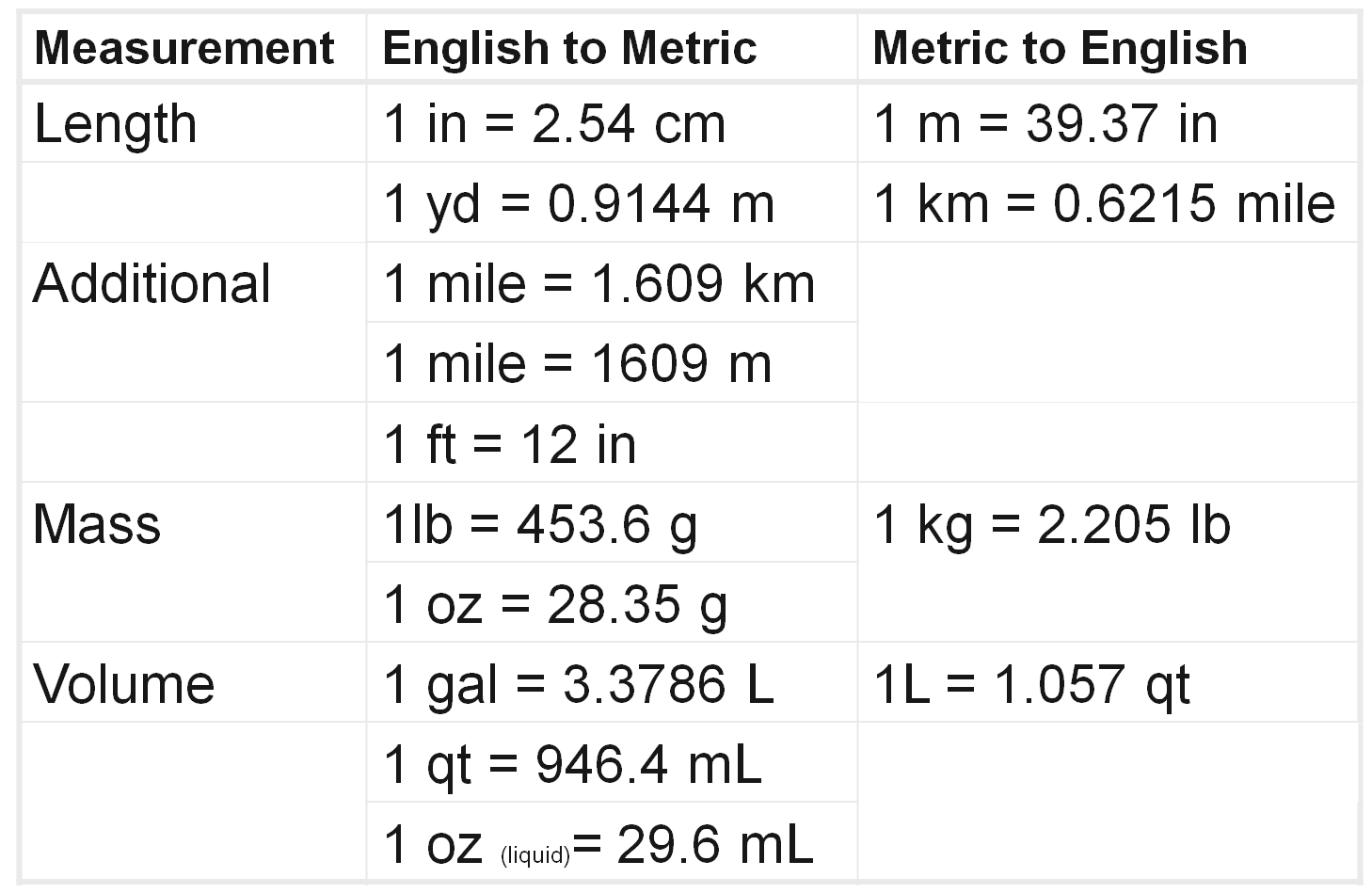 III. There are 5 Steps to do Dimensional Analysis? 1. Start with what value is ________, proceed to the unknown. 2. Draw the _________ _________ or fence (count the “jumps”).3. Insert the _________ Factor. 4. _______ the units.5. Do the ________, include units in answer.IV. How do you set up a problem?Using conversion factors and the following set up we can jump from unit to unit in a breeze! 
V.  Examples
Example A:  How many Slices there are in 7 Pizzas?
Given:____________Want:____________Conversion:________________Example B:    How old are you in days?
Given:____________Want:____________Conversion:________________Example C:  There are 2.54 cm in one inch.  How many inches are in 17.3 cm?Given:____________Want:____________Conversion:________________Box #1Write the value that _______ to be convertedBox # 3One side of the ____________   __________Box #2Write a ____ in the denominatorBox # 4One side of the Conversion factor(_______ ________ ___   ______ ____)